Действия налогоплательщикаОткройте приглашение на онлайн-мероприятие с указанием даты и времени мероприятия и просьбой подтвердить регистрацию.

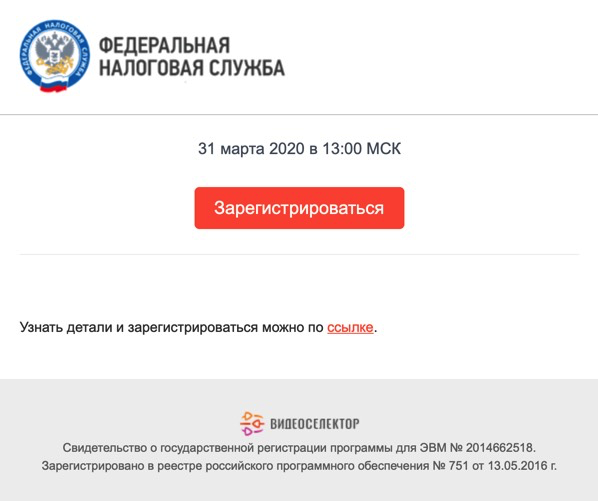 Нажмите кнопку 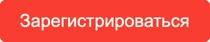 В открывшемся окне введите Фамилию и Имя и нажмите кнопку "Подтвердить имя"
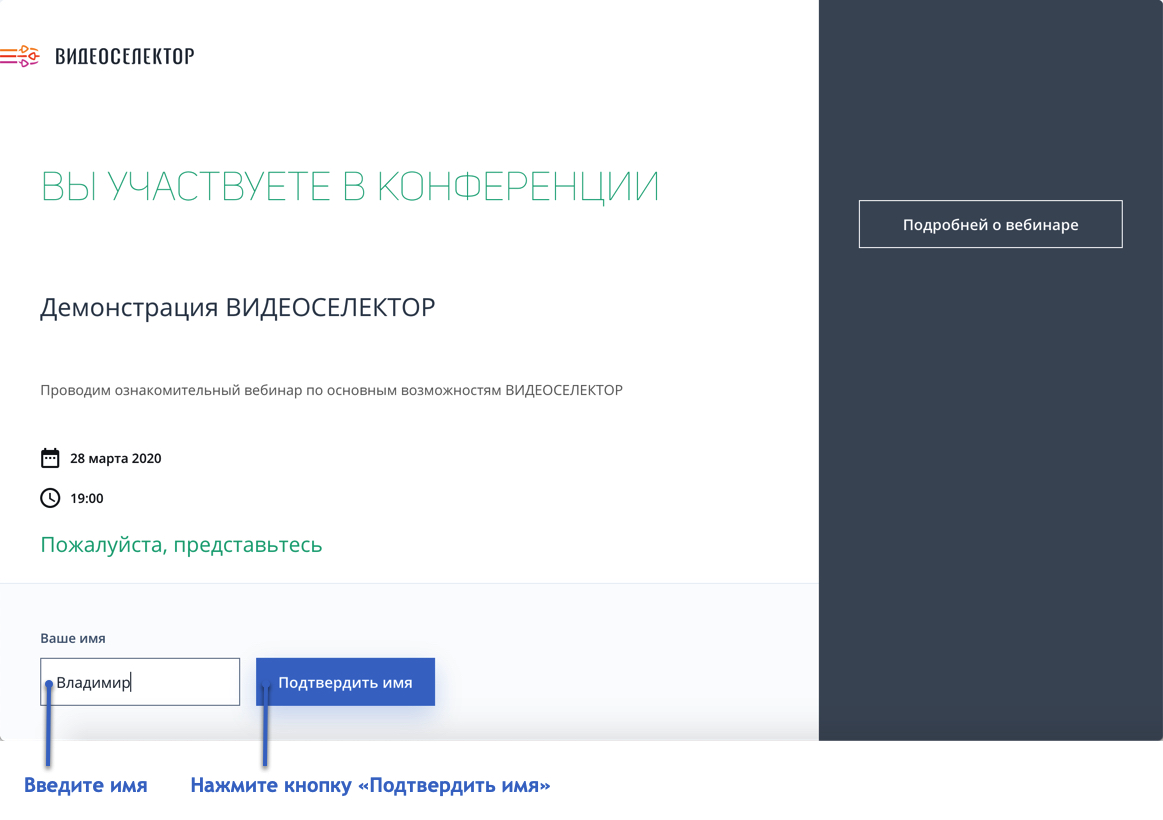 Вы подтвердили участие и получите уведомление об успешной регистрации.Сохраните письмо об успешной регистрации в вашем почтовом ящике (оно потребуется для входа в мероприятие).
В назначенное время перейдите по ссылке из письма об успешной регистрации или события календаря на страницу онлайн-мероприятия.Сотрудник ФНС пригласит вас для общения.Вы можете сохранить файл события календаря  из вложения и создать себе напоминание в персональном календаре.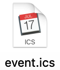 